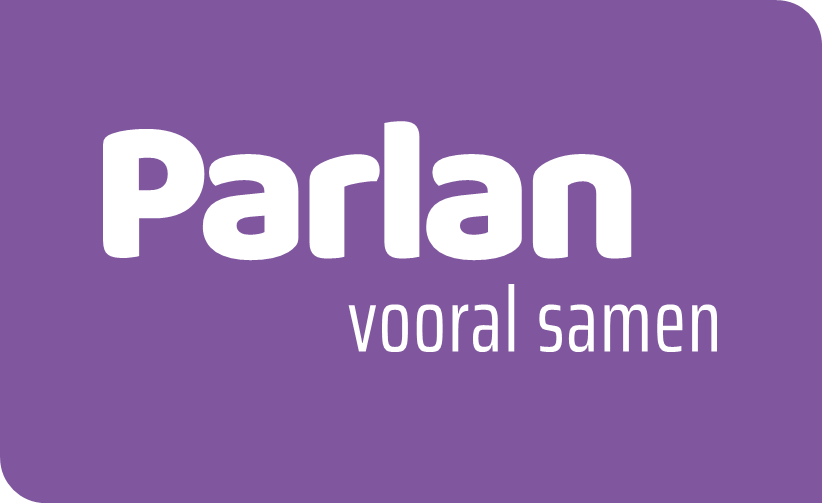 Declaratieformulier 2024Deeltijd  U verklaart dat, ten behoeve van of door het pleegkind zijn deze maand de volgende bedragen betaald:  * De dag van aankomst wordt wel meegerekend. De dag van vertrek niet. U verplicht zich ertoe op verzoek van Parlan Pleegzorg het eventueel teveel ontvangen bedrag terug te storten. Handtekening pleegouder  	 	 	Akkoord pleegzorgbegeleider ----------------------------------	 	 	---------------------------------------- Datum: Z.O.Z. Werkwijze indienen declaratie Werkwijze indienen declaratie  De declaratie mag u naar uw pleegzorgbegeleider sturen per mail.  Voorwaarden:  Voor iedere minderjarige dient een afzonderlijke declaratie te worden ingediend  De declaratie dient volledig te zijn ingevuld  De declaratie graag maandelijks indienen, maar uiterlijk binnen drie maanden. De pleegvergoeding die u betaald krijgt wordt berekend op basis van leeftijd.  PLEEGVERGOEDING PER 01-01-2024Nb. In de Staatscournt en op de website van Parlan (www.parlan.nl) kunt u meer informatie vinden over financiën bij Pleegzorg. NB. Een hogere dagvergoeding gaat in op de dag dat de jongere die leeftijdsgroep bereikt heeft Voor informatie kunt u contact opnemen met uw pleegzorgbegeleider Naam kind Geboortedatum kind Verblijvende bij Naam pleegzorgbegeleider Naam (gezins)voogd Datum en tijd aankomst Datum en tijd vertrek Aantal dagen* Banknummer Ten name van Te Leeftijd Bedrag per dag Per 28 dagen Per 30 dagen Per 31 dagen 0 t/m 8 jaar € 23,32€ 652,96€ 699,60€ 722,929 t/m 11 jaar € 23,63€ 661,64€ 708,90€ 732,5312 t/m 15 jaar € 25,73€ 720,44€ 771,90€ 797,6316 t/m 17 jaar € 28,41€ 795,48€ 852,30€ 880,7118 jaar en ouder € 28,70€ 803,60€ 861,00€ 889,70